Приложение 2 к приказу ФСТ России от 15 мая 2013 г. N 129, Форма 2.7Приложение 2 к приказу ФСТ России от 15 мая 2013 г. N 129, Форма 2.7Приложение 2 к приказу ФСТ России от 15 мая 2013 г. N 129, Форма 2.7Информация об основных показателях финансово-хозяйственной деятельности регулируемых организаций, включая структуру основных производственных затрат
(в части регулируемой деятельности) *Информация об основных показателях финансово-хозяйственной деятельности регулируемых организаций, включая структуру основных производственных затрат
(в части регулируемой деятельности) *Информация об основных показателях финансово-хозяйственной деятельности регулируемых организаций, включая структуру основных производственных затрат
(в части регулируемой деятельности) *Информация об основных показателях финансово-хозяйственной деятельности регулируемых организаций, включая структуру основных производственных затрат
(в части регулируемой деятельности) *Информация об основных показателях финансово-хозяйственной деятельности регулируемых организаций, включая структуру основных производственных затрат
(в части регулируемой деятельности) *Информация об основных показателях финансово-хозяйственной деятельности регулируемых организаций, включая структуру основных производственных затрат
(в части регулируемой деятельности) *Информация об основных показателях финансово-хозяйственной деятельности регулируемых организаций, включая структуру основных производственных затрат
(в части регулируемой деятельности) *Информация об основных показателях финансово-хозяйственной деятельности регулируемых организаций, включая структуру основных производственных затрат
(в части регулируемой деятельности) *Информация об основных показателях финансово-хозяйственной деятельности регулируемых организаций, включая структуру основных производственных затрат
(в части регулируемой деятельности) *МУП ЖКХ "Верх-Урюмское" за 2017г.МУП ЖКХ "Верх-Урюмское" за 2017г.МУП ЖКХ "Верх-Урюмское" за 2017г.МУП ЖКХ "Верх-Урюмское" за 2017г.МУП ЖКХ "Верх-Урюмское" за 2017г.МУП ЖКХ "Верх-Урюмское" за 2017г.МУП ЖКХ "Верх-Урюмское" за 2017г.МУП ЖКХ "Верх-Урюмское" за 2017г.МУП ЖКХ "Верх-Урюмское" за 2017г.№ п/п№ п/пИнформация, подлежащая раскрытиюЕдиница измеренияЕдиница измеренияЗначениеЗначениеЗначениеЗначение11233444411Выручка от регулируемой деятельности, в том числе по видам деятельности:тыс рубтыс руб576.9576.9576.9576.91.11.1Холодное водоснабжениетыс рубтыс руб576.9576.9576.9576.9Добавить вид деятельности22Себестоимость производимых товаров (оказываемых услуг) по регулируемому виду деятельности, включая: тыс рубтыс руб8598598598592.12.1Расходы на оплату холодной воды, приобретаемой у других организаций для последующей подачи потребителямтыс рубтыс руб0,000,000,000,002.22.2Расходы на покупаемую электрическую энергию (мощность), используемую в технологическом процессетыс рубтыс руб84.1184.1184.1184.112.2.12.2.1Средневзвешенная стоимость 1 кВт.ч (с учетом мощности)рубруб3,813,813,813,812.2.22.2.2Объем приобретения электрической энергиитыс кВт.чтыс кВт.ч22.122.122.122.12.32.3Расходы на хим.реагенты, используемые в технологическом процессетыс рубтыс руб0,000,000,000,002.42.4Расходы на оплату труда основного производственного персоналатыс рубтыс руб123.29123.29123.29123.292.52.5Отчисления на социальные нужды основного производственного персоналатыс рубтыс руб37.2337.2337.2337.232.62.6Расходы на оплату труда административно-управленческого персоналатыс рубтыс руб66,2366,2366,2366,232.72.7Отчисления на социальные нужды административно-управленческого персоналатыс рубтыс руб19,8819,8819,8819,882.82.8Расходы на амортизацию основных производственных средствтыс рубтыс руб227,56227,56227,56227,562.92.9Расходы на аренду имущества, используемого для осуществления регулируемого вида деятельноститыс рубтыс руб0,000,000,000,002.102.10Общепроизводственные расходы, в том числе отнесенные к ним:тыс рубтыс руб00002.10.12.10.1Расходы на текущий ремонттыс рубтыс руб00002.10.22.10.2Расходы на капитальный ремонттыс рубтыс руб0,000,000,000,002.112.11Общехозяйственные расходы, в том числе отнесенные к ним:тыс рубтыс руб19,6719,6719,6719,672.11.12.11.1Расходы на текущий ремонттыс рубтыс руб0,000,000,000,002.11.22.11.2Расходы на капитальный ремонттыс рубтыс руб0,000,000,000,002.122.12Расходы на капитальный и текущий ремонт основных производственных средств, в том числе:тыс рубтыс руб210.91210.91210.91210.912.12.12.12.1Информация об объемах товаров и услуг, их стоимости и способах приобретения у тех организаций, сумма оплаты услуг которых превышает 20 процентов суммы расходов по указанной статье расходовxxотсутствуетотсутствуетотсутствуетотсутствует2.132.13Расходы на услуги производственного характера, оказываемые по договорам с организациями на проведение регламентных работ в рамках технологического процессатыс рубтыс руб0,000,000,000,002.13.12.13.1Информация об объемах товаров и услуг, их стоимости и способах приобретения у тех организаций, сумма оплаты услуг которых превышает 20 процентов суммы расходов по указанной статье расходовxxотсутствуетотсутствуетотсутствуетотсутствует2.142.14Прочие расходы, которые подлежат отнесению к регулируемым видам деятельности в соответствии с основами ценообразования в сфере водоснабжения и водоотведения, утвержденными постановлением Правительства Российской Федерации от 13.05.2013 N 406 (Официальный интернет-портал правовой информации http://www.pravo.gov.ru, 15.05.2013)тыс рубтыс руб23.0823.0823.0823.082.14.12.14.1Водный налогтыс рубтыс руб4,974,974,974,972.14.22.14.2Анализ водытыс рубтыс руб18.1118.1118.1118.11Добавить прочие расходы33Чистая прибыль, полученная от регулируемого вида деятельности, в том числе:тыс рубтыс руб0,000,000,000,003.13.1Размер расходования чистой прибыли на финансирование мероприятий, предусмотренных инвестиционной программой регулируемой организациитыс рубтыс руб0,000,000,000,0044Сведения об изменении стоимости основных фондов (в том числе за счет их ввода в эксплуатацию (вывода из эксплуатации)), их переоценкитыс рубтыс руб0,000,000,000,004.14.1За счет ввода в эксплуатацию (вывода из эксплуатации)тыс рубтыс руб0,000,000,000,004.24.2Стоимость переоценки основных фондовтыс рубтыс руб0,000,000,000,0055Валовая прибыль (убытки) от продажи товаров и услуг по регулируемому виду деятельноститыс рубтыс руб-282,1-282,1-282,1-282,166Годовая бухгалтерская отчетность, включая бухгалтерский баланс и приложения к нему**xx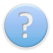 77Объем поднятой водытыс м3тыс м336,336,336,336,388Объем покупной водытыс м3тыс м30,00000,00000,00000,000099Объем воды, пропущенной через очистные сооружениятыс м3тыс м30,00000,00000,00000,00001010Объем отпущенной потребителям воды, в том числе:тыс м3тыс м332,832,832,832,810.110.1По приборам учетатыс м3тыс м39,79,79,79,710.210.2Расчетным путем (по нормативам потребления)тыс м3тыс м323,123,123,123,11111Потери воды в сетях%%9,649,649,649,641212Среднесписочная численность основного производственного персонала чел чел1,001,001,001,001313Удельный расход электроэнергии на подачу воды в сетьтыс кВт.ч/тыс м3тыс кВт.ч/тыс м30,610,610,610,611414Расход воды на собственные нужды (процент объема отпуска воды потребителям), в том числе:%%90,390,390,390,314.114.1Хозяйственно-бытовые%%888888881515Показатели использования производственных объектов (по объему перекачки) по отношению к пиковому дню отчетного года%%0,000,000,000,00Добавить объект1616Комментарииxx0000**Раскрывается не позднее 30 дней со дня сдачи годового бухгалтерского баланса в налоговые органы.Раскрывается не позднее 30 дней со дня сдачи годового бухгалтерского баланса в налоговые органы.Раскрывается не позднее 30 дней со дня сдачи годового бухгалтерского баланса в налоговые органы.Раскрывается не позднее 30 дней со дня сдачи годового бухгалтерского баланса в налоговые органы.Раскрывается не позднее 30 дней со дня сдачи годового бухгалтерского баланса в налоговые органы.Раскрывается не позднее 30 дней со дня сдачи годового бухгалтерского баланса в налоговые органы.Раскрывается не позднее 30 дней со дня сдачи годового бухгалтерского баланса в налоговые органы.Информация должна соответствовать  бухгалтерской отчетности за отчетный год.Информация должна соответствовать  бухгалтерской отчетности за отчетный год.Информация должна соответствовать  бухгалтерской отчетности за отчетный год.Информация должна соответствовать  бухгалтерской отчетности за отчетный год.Информация должна соответствовать  бухгалтерской отчетности за отчетный год.Информация должна соответствовать  бухгалтерской отчетности за отчетный год.Информация должна соответствовать  бухгалтерской отчетности за отчетный год.****Указывается ссылка на бухгалтерский баланс и приложения к нему, размещенные в сети "Интернет" в соответствии с пунктом 5 Правил заполнения форм предоставления информации, подлежащей раскрытию, организациями, осуществляющими горячее водоснабжение, холодное водоснабжение и водоотведение, и органами регулирования тарифов, утвержденными Приказом ФСТ России от 15.05.2013 №129Указывается ссылка на бухгалтерский баланс и приложения к нему, размещенные в сети "Интернет" в соответствии с пунктом 5 Правил заполнения форм предоставления информации, подлежащей раскрытию, организациями, осуществляющими горячее водоснабжение, холодное водоснабжение и водоотведение, и органами регулирования тарифов, утвержденными Приказом ФСТ России от 15.05.2013 №129Указывается ссылка на бухгалтерский баланс и приложения к нему, размещенные в сети "Интернет" в соответствии с пунктом 5 Правил заполнения форм предоставления информации, подлежащей раскрытию, организациями, осуществляющими горячее водоснабжение, холодное водоснабжение и водоотведение, и органами регулирования тарифов, утвержденными Приказом ФСТ России от 15.05.2013 №129Указывается ссылка на бухгалтерский баланс и приложения к нему, размещенные в сети "Интернет" в соответствии с пунктом 5 Правил заполнения форм предоставления информации, подлежащей раскрытию, организациями, осуществляющими горячее водоснабжение, холодное водоснабжение и водоотведение, и органами регулирования тарифов, утвержденными Приказом ФСТ России от 15.05.2013 №129Указывается ссылка на бухгалтерский баланс и приложения к нему, размещенные в сети "Интернет" в соответствии с пунктом 5 Правил заполнения форм предоставления информации, подлежащей раскрытию, организациями, осуществляющими горячее водоснабжение, холодное водоснабжение и водоотведение, и органами регулирования тарифов, утвержденными Приказом ФСТ России от 15.05.2013 №129Указывается ссылка на бухгалтерский баланс и приложения к нему, размещенные в сети "Интернет" в соответствии с пунктом 5 Правил заполнения форм предоставления информации, подлежащей раскрытию, организациями, осуществляющими горячее водоснабжение, холодное водоснабжение и водоотведение, и органами регулирования тарифов, утвержденными Приказом ФСТ России от 15.05.2013 №129Указывается ссылка на бухгалтерский баланс и приложения к нему, размещенные в сети "Интернет" в соответствии с пунктом 5 Правил заполнения форм предоставления информации, подлежащей раскрытию, организациями, осуществляющими горячее водоснабжение, холодное водоснабжение и водоотведение, и органами регулирования тарифов, утвержденными Приказом ФСТ России от 15.05.2013 №129Приложение 2 к приказу ФСТ России от 15 мая 2013 г. N 129, Форма 2.8Приложение 2 к приказу ФСТ России от 15 мая 2013 г. N 129, Форма 2.8Приложение 2 к приказу ФСТ России от 15 мая 2013 г. N 129, Форма 2.8Информация об основных потребительских характеристиках регулируемых товаров и услуг регулируемой организации и их соответствии установленным требованиям *Информация об основных потребительских характеристиках регулируемых товаров и услуг регулируемой организации и их соответствии установленным требованиям *Информация об основных потребительских характеристиках регулируемых товаров и услуг регулируемой организации и их соответствии установленным требованиям *Информация об основных потребительских характеристиках регулируемых товаров и услуг регулируемой организации и их соответствии установленным требованиям *Информация об основных потребительских характеристиках регулируемых товаров и услуг регулируемой организации и их соответствии установленным требованиям *Информация об основных потребительских характеристиках регулируемых товаров и услуг регулируемой организации и их соответствии установленным требованиям *Информация об основных потребительских характеристиках регулируемых товаров и услуг регулируемой организации и их соответствии установленным требованиям *Информация об основных потребительских характеристиках регулируемых товаров и услуг регулируемой организации и их соответствии установленным требованиям *МУП ЖКХ "Верх-Урюмское" за 2017г.МУП ЖКХ "Верх-Урюмское" за 2017г.МУП ЖКХ "Верх-Урюмское" за 2017г.МУП ЖКХ "Верх-Урюмское" за 2017г.МУП ЖКХ "Верх-Урюмское" за 2017г.МУП ЖКХ "Верх-Урюмское" за 2017г.МУП ЖКХ "Верх-Урюмское" за 2017г.МУП ЖКХ "Верх-Урюмское" за 2017г.№ п/п№ п/пИнформация, подлежащая раскрытиюИнформация, подлежащая раскрытиюИнформация, подлежащая раскрытиюЗначениеЗначениеЗначение1122233311Количество аварий на системах холодного водоснабжения, единиц на км **Количество аварий на системах холодного водоснабжения, единиц на км **Количество аварий на системах холодного водоснабжения, единиц на км **0,000,000,0022Количество случаев ограничения подачи холодной воды по графику с указанием срока действия таких ограничений (менее 24 часов в сутки)Количество случаев ограничения подачи холодной воды по графику с указанием срока действия таких ограничений (менее 24 часов в сутки)Количество случаев ограничения подачи холодной воды по графику с указанием срока действия таких ограничений (менее 24 часов в сутки)000Добавить случаиДобавить случаиДобавить случаи33Доля потребителей, затронутых ограничениями подачи холодной воды, %Доля потребителей, затронутых ограничениями подачи холодной воды, %Доля потребителей, затронутых ограничениями подачи холодной воды, %0,000,000,0044Общее количество проведенных проб качества воды по следующим показателям:Общее количество проведенных проб качества воды по следующим показателям:Общее количество проведенных проб качества воды по следующим показателям:3334.14.1МутностьМутностьМутность1114.24.2ЦветностьЦветностьЦветность1114.34.3Хлор остаточный общий, в том числе: Хлор остаточный общий, в том числе: Хлор остаточный общий, в том числе: 0004.3.14.3.1Хлор остаточный связанныйХлор остаточный связанныйХлор остаточный связанный0004.3.24.3.2Хлор остаточный свободныйХлор остаточный свободныйХлор остаточный свободный0004.44.4Общие колиформные бактерииОбщие колиформные бактерииОбщие колиформные бактерии3334.54.5Термотолерантные колиформные бактерииТермотолерантные колиформные бактерииТермотолерантные колиформные бактерии33355Количество проведенных проб, выявивших несоответствие холодной воды санитарным нормам (предельно допустимой концентрации), по следующим показателям:Количество проведенных проб, выявивших несоответствие холодной воды санитарным нормам (предельно допустимой концентрации), по следующим показателям:Количество проведенных проб, выявивших несоответствие холодной воды санитарным нормам (предельно допустимой концентрации), по следующим показателям:0005.15.1МутностьМутностьМутность0005.25.2ЦветностьЦветностьЦветность0005.35.3Хлор остаточный общий, в том числе: Хлор остаточный общий, в том числе: Хлор остаточный общий, в том числе: 0005.3.15.3.1Хлор остаточный связанныйХлор остаточный связанныйХлор остаточный связанный0005.3.25.3.2Хлор остаточный свободныйХлор остаточный свободныйХлор остаточный свободный0005.45.4Общие колиформные бактерииОбщие колиформные бактерииОбщие колиформные бактерии0005.55.5Термотолерантные колиформные бактерииТермотолерантные колиформные бактерииТермотолерантные колиформные бактерии00066Доля исполненных в срок договоров о подключении (процент общего количества заключенных договоров о подключении), %Доля исполненных в срок договоров о подключении (процент общего количества заключенных договоров о подключении), %Доля исполненных в срок договоров о подключении (процент общего количества заключенных договоров о подключении), %100,00100,00100,0077Средняя продолжительность рассмотрения заявок на подключение (технологическое присоединение), днейСредняя продолжительность рассмотрения заявок на подключение (технологическое присоединение), днейСредняя продолжительность рассмотрения заявок на подключение (технологическое присоединение), дней30,0030,0030,0088КомментарииКомментарииКомментарии000**Раскрывается не позднее 30 дней со дня сдачи годового бухгалтерского баланса в налоговые органы.Раскрывается не позднее 30 дней со дня сдачи годового бухгалтерского баланса в налоговые органы.Раскрывается не позднее 30 дней со дня сдачи годового бухгалтерского баланса в налоговые органы.Раскрывается не позднее 30 дней со дня сдачи годового бухгалтерского баланса в налоговые органы.Раскрывается не позднее 30 дней со дня сдачи годового бухгалтерского баланса в налоговые органы.Раскрывается не позднее 30 дней со дня сдачи годового бухгалтерского баланса в налоговые органы.Раскрывается не позднее 30 дней со дня сдачи годового бухгалтерского баланса в налоговые органы.Раскрывается не позднее 30 дней со дня сдачи годового бухгалтерского баланса в налоговые органы.Раскрывается не позднее 30 дней со дня сдачи годового бухгалтерского баланса в налоговые органы.Учитывать любое нарушение системы.Учитывать любое нарушение системы.Учитывать любое нарушение системы.